						VERSUCHSPERSONENSTUNDEN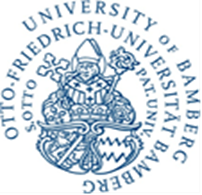 INSTITUT FÜR PSYCHOLOGIEArbeitsgruppe ____________________________________________________Studienverantwortlicher ___________________________________________Studientitel ______________________________________________________Verantwortlicher Untersucher/Versuchsleiter __________________________Dauer der Studie (mindestens) ______________________________________Angerechnete Versuchspersonenstunden _____________________________Kurzbeschreibung der Untersuchung (mind. 100 / max. 200 Wörter):Hierher kommen die vertikalen Adress-Streifen